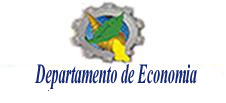 FUNDAÇÃO UNIVERSIDADE FEDERAL DE RONDÔNIANÚCLEO DE CIÊNCIAS SOCIAIS APLICADASDEPARTAMENTO DE ECONOMIACURSO BACHARELADO EM CIÊNCIAS ECONÔMICASCONTEÚDOS PROGRAMÁTICOSDISCIPLIA: ECONOMIA DO SETOR PUBLICOCÓDIGO: ECO ECO 310038DISCIPLIA: ECONOMIA DO SETOR PUBLICOCÓDIGO: ECO ECO 310038DISCIPLIA: ECONOMIA DO SETOR PUBLICOCÓDIGO: ECO ECO 310038DISCIPLIA: ECONOMIA DO SETOR PUBLICOCÓDIGO: ECO ECO 310038CRÉDITOSCARGA HORÁRIAPRÉ-REQUISITO(S)PRÉ-REQUISITO(S)ANO/SEMESTRE0480 horas/aula2023.12023.1DOCENTE: ALDENOR J. NEVESEMENTA:EMENTA:EMENTA:EMENTA:EMENTA:1- SETOR PÚBLICO E ESTRUTURA ADMINISTRATIVA2- GESTÃO PÚBLICA: EXPERIÊNCIA BRASILEIRA  3- CRESCIMENTO E DESENVOLVIMENTO ECONÔMICO4- PLANEJAMENTO, ORÇAMENTO E FINANÇAS5 POLÍTICA ECONÔMICA: REALIDADE BRASILEIRA6 DÍVIDA ATIVA E DÍVIDA PÚBLICA  7 CONTROLES:  INTERNO E EXTERNO8 TÓPICOS ESPECIAIAS: REGULÇÃO DOS SISTEMAS TRIBUTÃRIO, TELECOMUNICAÇÃO E ENERGIA 1- SETOR PÚBLICO E ESTRUTURA ADMINISTRATIVA2- GESTÃO PÚBLICA: EXPERIÊNCIA BRASILEIRA  3- CRESCIMENTO E DESENVOLVIMENTO ECONÔMICO4- PLANEJAMENTO, ORÇAMENTO E FINANÇAS5 POLÍTICA ECONÔMICA: REALIDADE BRASILEIRA6 DÍVIDA ATIVA E DÍVIDA PÚBLICA  7 CONTROLES:  INTERNO E EXTERNO8 TÓPICOS ESPECIAIAS: REGULÇÃO DOS SISTEMAS TRIBUTÃRIO, TELECOMUNICAÇÃO E ENERGIA 1- SETOR PÚBLICO E ESTRUTURA ADMINISTRATIVA2- GESTÃO PÚBLICA: EXPERIÊNCIA BRASILEIRA  3- CRESCIMENTO E DESENVOLVIMENTO ECONÔMICO4- PLANEJAMENTO, ORÇAMENTO E FINANÇAS5 POLÍTICA ECONÔMICA: REALIDADE BRASILEIRA6 DÍVIDA ATIVA E DÍVIDA PÚBLICA  7 CONTROLES:  INTERNO E EXTERNO8 TÓPICOS ESPECIAIAS: REGULÇÃO DOS SISTEMAS TRIBUTÃRIO, TELECOMUNICAÇÃO E ENERGIA 1- SETOR PÚBLICO E ESTRUTURA ADMINISTRATIVA2- GESTÃO PÚBLICA: EXPERIÊNCIA BRASILEIRA  3- CRESCIMENTO E DESENVOLVIMENTO ECONÔMICO4- PLANEJAMENTO, ORÇAMENTO E FINANÇAS5 POLÍTICA ECONÔMICA: REALIDADE BRASILEIRA6 DÍVIDA ATIVA E DÍVIDA PÚBLICA  7 CONTROLES:  INTERNO E EXTERNO8 TÓPICOS ESPECIAIAS: REGULÇÃO DOS SISTEMAS TRIBUTÃRIO, TELECOMUNICAÇÃO E ENERGIA 1- SETOR PÚBLICO E ESTRUTURA ADMINISTRATIVA2- GESTÃO PÚBLICA: EXPERIÊNCIA BRASILEIRA  3- CRESCIMENTO E DESENVOLVIMENTO ECONÔMICO4- PLANEJAMENTO, ORÇAMENTO E FINANÇAS5 POLÍTICA ECONÔMICA: REALIDADE BRASILEIRA6 DÍVIDA ATIVA E DÍVIDA PÚBLICA  7 CONTROLES:  INTERNO E EXTERNO8 TÓPICOS ESPECIAIAS: REGULÇÃO DOS SISTEMAS TRIBUTÃRIO, TELECOMUNICAÇÃO E ENERGIA METODOLOGIA DE AULA E PROCESSO DE AVALIAÇÃO:METODOLOGIA DE AULA E PROCESSO DE AVALIAÇÃO:METODOLOGIA DE AULA E PROCESSO DE AVALIAÇÃO:METODOLOGIA DE AULA E PROCESSO DE AVALIAÇÃO:METODOLOGIA DE AULA E PROCESSO DE AVALIAÇÃO:Metodologias, técnicas e recursos de ensino- Recursos Materiais: - Laboratório de informática- Vídeos--Aulas on live.Avaliação: Serão aplicadas 2 (duas) avaliações individuais, incluindo a Recuperadora e Trabalhos em Grupos, mediante apresentação com a participação de todos os membros da turma. Metodologias, técnicas e recursos de ensino- Recursos Materiais: - Laboratório de informática- Vídeos--Aulas on live.Avaliação: Serão aplicadas 2 (duas) avaliações individuais, incluindo a Recuperadora e Trabalhos em Grupos, mediante apresentação com a participação de todos os membros da turma. Metodologias, técnicas e recursos de ensino- Recursos Materiais: - Laboratório de informática- Vídeos--Aulas on live.Avaliação: Serão aplicadas 2 (duas) avaliações individuais, incluindo a Recuperadora e Trabalhos em Grupos, mediante apresentação com a participação de todos os membros da turma. Metodologias, técnicas e recursos de ensino- Recursos Materiais: - Laboratório de informática- Vídeos--Aulas on live.Avaliação: Serão aplicadas 2 (duas) avaliações individuais, incluindo a Recuperadora e Trabalhos em Grupos, mediante apresentação com a participação de todos os membros da turma. Metodologias, técnicas e recursos de ensino- Recursos Materiais: - Laboratório de informática- Vídeos--Aulas on live.Avaliação: Serão aplicadas 2 (duas) avaliações individuais, incluindo a Recuperadora e Trabalhos em Grupos, mediante apresentação com a participação de todos os membros da turma. AULASCONTEÚDO1ªI- SETOR PÚBLICO E ESTRUTURA ADMINISTRATIVA Conceito de Estado, Nação e Estado-Nação; Elementos do Estado e Funções por Poderes;Definição de Administração Pública; Conceito de Setor Público e suas Atividades;2ªComposição do Setor Público: Administração Direta e Indireta;Conceito de Autarquia, Empresa Pública, Sociedade de Economia Mista e Fundações;Política Pública e Política de Estado; Governabilidade e Governança.3ªEstado na Economia:  Doutrinas Clássica e Neoclássica;Evolução das Funções do Governo nas Atividades Econômicas;Atividades Financeiras do Estado.4ªII GESTÃO PÚBLICA: EXPERIÊNCIA BRASILEIRA2.1 Papel do Estado na Economia Brasileira; 2.2 Bom Estado: Conceito e Fatores; 2.3 Reforma da Gestão Pública e Objetivos Centrais;2.4 Patrimonialismo: Conceito e exemplos; 2.5 Gestão Pública no Governo Vargas;5ª2.6- Gestão Pública nos Governos: Sarney, Collor e FHC;2.7 Gestão Pública nos Governos Lula e Dilma.6ªIII- CRESCIMENTO E DESENVOLVIMENTO ECONOMICO3.1- Crescimento Econômico: Conceitos e fatores determinantes; 3.2 Características de países subdesenvolvidos;3.3 Desenvolvimento Econômico: Conceito e características;3.4 Participação das Regiões no Produto Interno Brasileiro.7ªIV- PLANEJAMENTO E ORÇAMENTO PÚBLICO4.1 A Importância do Planejamento no Setor Público;4.2 Tipos de Planejamento Público;4.3 Experiência Brasileira na área de Planejamento Governamental;8ª4.4 Plano Cruzado (Governo Sarney);4.5 Plano Collor I e II;4.6 Plano Real;9ª4.7 Processo Histórico do Planejamento e Finanças de Rondônia4.8 Cenários Econômicos Para Desenvolver Rondônia;10ªProva Parcial (Individual) 11ª 4.9 Orçamento Como Elo entre o Planejamento e a Finança;4.10 Orçamento Público e Realidade brasileira;4.11 Orçamento como Política de Governo;4.12 Orçamento X Produto Interno Bruto (PIB);4.12 Indicadores Econômicos e Financeiros Rondônia;4.11 Evolução da Receita Estadual (Rondônia). 12ªV POLÍTICA ECONÔMICA: REALIDADE BRAILEIRA5.1 Política Monetária: Conceito e seus efeitos;5.2  Política Fiscal: Objetivos e seus Instrumentos;5.3 Política Fiscal X Investimentos;5.4 Política Fiscal X Consumo e Poupança13ªVI DÍVIDA ATIVA E DÍVIDA PÚBLICA  6.1 Conceito e Classificação da Dívida Ativa6.2 Equilíbrio Financeiro e Déficit Público;6.3 Dívida Pública: Conceito e Classificação;6.4 Motivos para Contrair Dívida;6.5 Dívida Consolidada ou Fundada: Conceito e Classificação 6.6 Dívida Consolidada Líquida e Dívida Mobiliaria: Conceito e exemplos;14ª6.7 Dívida Flutuante: Conceito e exemplos;6.8 Dívida Pública Brasileira em Relação ao PIB;6.9 Operações de Crédito: Conceito, tipos e condições;6.10 Operações de Crédito por Antecipação de Receita (ARO);6.11 Dívida Pública Federal e Estadual: Conceitos e Classificação;6.12 Efeitos econômicos da Dívida; 15ªVII CONTROLE INTERNO E EXTERNO7.1  Controle Interno: Conceito, papel e finalidades;7.2 Deficiências e limitações do Controle Interno;7.3 Controle Externo: Conceito e finalidades;7.4 Liquidez Cambial e crescimento.  16ªVIII TÓPICAS ESPECIAIS: REGULÇÃO DO SISTEMA TRIBUTÃRIO, TELCOMUNICAÇÃO E ENERGIA8.1  Teoria da Regulação: Definição e fundamento; 8.2 Condições e base legal da Regulação do Setor Telecomunicação;8.3 Condições e base legal da Regulação do Setor Energia;8.4 Sistema Tributário no Brasil: Conceito e princípios do Federalismo;17ª8.5 Federalismo Fiscal: Conceito e distribuição das competências tributárias;8.6 Conceito de COFINS e Contribuição de Intervenção do Domínio Econômico (CIDE8.7 Incentivos Fiscais: Conceito e modalidades;   18ªProva Individual19ªApresentação Trabalhos dos Grupos A e B ( Efeito de Avaliação)20ªApresentação Trabalhos dos Grupos D e C ( Efeito de Avaliação).BIBLIOGRAFIABIDERMAM, Ciro, ARVATE, Paulo. Economia do Setor Público no Brasil. Rio de Janeiro – Ed. Elisever 2006.WILGES, José Ilmo. Finanças Públicas: Orçamento e Direto Financeiro para Cursos e Concursos. Porto alegre. AGE , 2006.PEREIRA,  José Maria. Finanças Públicas. A Política Orçamentária no Brasil. São Paulo. Editora Atlas (2009) . PADOVEZE, Clóvis Luis. Planejamento e Orçamento. São Paulo. Thomson, 2005 MACHADO JR, J Texeira, REIS, da Costa. A Lei nº 4.320 Comentada e a Lei de Responsabilidade Fiscal 32ª  Rio de Janeiro IBAM 2008. Vade Mecum/ obra coletiva de autoria da Editora Saraiva com a colaboração de Antonio Luiz de Toledo Pinto, Márcia Cristina Vaz dos Santos Windt e Lívia Céspedes- 3ª Ed. Atual. e ampl. - São Paulo: Saraiva, 2007.Lei Complementar nº 101, de 04 de maio de 2000. Estabelece normas de finanças públicas voltadas para responsabilidade na gestão fiscal e dá outras providências. GIANBIAGI,  Fábio; CLAÚDIA, Ana. Finanças Públicas Teoria e Prática no Brasil. 3ª Ed. Rio de Janeiro: Elsevier, 2008.CRUZ, Flávio da; JUNIOR, Adauto Viccari; GLOCK, José Osvaldo; HERZMANN, Nélio; BARBOSA, Rui Rogério Nascimento Nascheweng. Comentários à Lei nº 4.320/64. 5ª Ed.   São Paulo: Atlas. 2008. HARADA, Kiyoshi. Direito Financeiro e Tributário. 16º Ed. São Paulo: Atlas. 2007.    JUNG, Sérgio. Administração Orçamentária e Contabilidade Pública.  Rio de Janeiro: Ed campus.2006.GIACOMONI, James. Orçamento Público. 13ª Ed. São Paulo:. Atlas 2005.CRUZ,Flávio. Lei de Responsabilidade Fiscal Comentada. 2ª Ed. São Paulo: Atlas 2001.LONGO, Carlos Alberto; LAROSTER, Roberto Luiz. Economia do Setor Público. São Paulo, Atlas, 1993.MARINHO, Henrique- Política Monetária no Brasil : Teoria à Prática - 4ª Edição, Editora Atlas (2004)DEBUS, Ilvo;  MORGADO, Jeferson Vaz ; FILHO,  Luiz Gonçalves de Lima . Orçamento Público. Brasília. Vestcon , 2007. SANCHES, Maldonado Osvaldo. Dicionário de Orçamento, Planejamento  e  Áreas Afins. Prisma. Brasília.   BALEEIRO, Alberto. Manual de Ciência das Finanças, 15ª ed. Saraiva, 1977.    SOUZA, F Alcyon .Apostila Curso Prático de Orçamento Público.Manual de Contabilidade Aplicada ao Setor Público, Aplicado à União, aos estados, ao Distrito Federal e aos Municípios. Volume I.  2ª ediçãoNEVES, Aldenor José . Dissertação Mestrado sobre Diagnóstico entre o Planejamento e  o Orçamento. 1999. VEIGA, Filho, João Pedro da. Manual da Sciencia   das Finanças. São Paulo: Off. Graph. Monteiro Lobato e C., 1923    SABBAG, César de Morais. Orçamento e Desenvolvimento. Recursos Público e Dignidade Humana: Desafio das Políticas de Desenvolvimento. São Paulo. Millennium Editora. 2006. 